Work-based Learning Pedagogy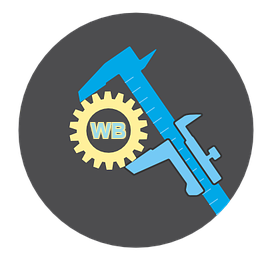 Definition:Learning achieved by undertaking activities, under supervision and mentoring, in a work context.  Learning concepts and techniques associated with a particular profession or trade in working environment, while being monitored and supported by a tutor.